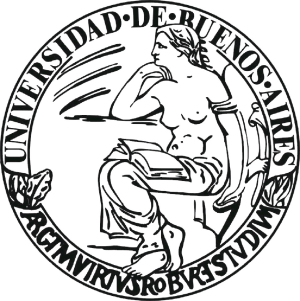 UNIVERSIDAD DE BUENOS AIRESFACULTAD DE FILOSOFÍA Y LETRASDEPARTAMENTO: LETRASSEMINARIO: LITERATURA EXPANDIDA EN EL DOMINIO DIGITAL: HISTORIA, TEORÍA, CRÍTICA MODALIDAD DE DICTADO: VIRTUAL (según Res. (D) Nº 732/20 y normativa específica dispuesta a los efectos de organizar el dictado a distancia)PROFESOR/A: KOZAK, CLAUDIACUATRIMESTRE: 2ºAÑO: 2020CÓDIGO Nº:UNIVERSIDAD DE BUENOS AIRESFACULTAD DE FILOSOFÍA Y LETRASDEPARTAMENTO DE SEMINARIO: LITERATURA EXPANDIDA EN EL DOMINIO DIGITAL: HISTORIA, TEORÍA, CRÍTICAMODALIDAD DE DICTADO: VIRTUALCARGA HORARIA: 64 HORASCUATRIMESTRE Y AÑO: 2º / 2020CÓDIGO Nº:PROFESOR/A: KOZAK, CLAUDIAEQUIPO DOCENTE COLABORADOR:----Fundamentación y descripciónEn el marco del reciente desarrollo en nuestro país de las llamadas “humanidades digitales”, el seminario se propone como un espacio de reflexión –histórico, teórico, crítico- en torno de las derivas de la lectura y escritura, en particular en relación con las literaturas electrónico-digitales que, aunque se mantengan como práctica discursiva, interrogan la estabilidad de la literatura y de las disciplinas artísticas centradas en lenguajes específicos (verbales, sonoros, visuales, corporales). La tensión que actualmente se experimenta entre enfoques disciplinares y transdisciplinares, tanto al interior de los discursos críticos como de las prácticas artísticas, puede ser puesta de relieve toda vez que en el campo de las artes electrónicas se recurre al multimedia digital y se habla de inter y transmedialidad, al tiempo que se mantienen –si bien de modo algo inestable– los límites disciplinares al encuadrar prácticas como las de la música electrónica, la literatura electrónica, las artes visuales electrónicas, etcétera. Con todo, esto no se debe  tanto a una resistencia a abandonar categorías establecidas sino a una tensión productiva que, al menos por el momento, implica la habilitación al mismo tiempo de prácticas artísticas intermediales/multimodales y sostenimiento de improntas ya sea literarias, musicales, visuales, etcétera. En ese contexto, el objeto de estudio serán aquellas prácticas de las artes electrónicas que evidencian fuertemente una impronta literaria. En relación con ello, se partirá de una teorización que permita formular nociones como literatura expandida en el dominio digital y especificidad blanda en diálogo con otras nociones colindantes como la de arte inespecífico.Asimismo, se tomará como punto de partida un abordaje teórico que enmarque la propuesta en una concepción de las tecnopoéticas al interior de entramados tecno-sociales. En contraste con concepciones instrumentales de la técnica, se considerará lo tecnológico no como uso de instrumentos (neutros), sino como ámbito de construcción de sentidos (políticos) en contextos históricos específicos. Desde allí se estudiarán los principales momentos a partir de los cuales las literaturas electrónico-digitales van constituyéndose como campo,  interrogando sus aspectos intermediales, su potencia literaria y el modo en que se posicionan respecto de matrices tecno-sociales hegemónicas o divergentes en las culturas digitales contemporáneas, entre otros aspectos.Objetivos:A partir del desarrollo del curso se espera que les estudiantes puedan:-Reconocer las tensiones que articulan el espacio literario y sus expansiones en los siglos XX/XXI.-Conocer el desarrollo de la literatura digital, sus características, sus géneros y los debates que suscita.-Ubicar críticamente la literatura digital latinoamericana en el marco de las literaturas mundiales.-Analizar los cruces entre diversos lenguajes que permiten trazar mapas de las literaturas  digitales, con particular mirada hacia producciones latinoamericanas.-Formular hipótesis de lectura de casos comparativos de literatura digital latinoamericana.Contenidos:Unidad I: Artes, tecnologías, sociedades Algunos debates en torno de la relación arte/técnica. Téjne y técnica. Técnica premoderna, técnica moderna. Th. W. Adorno y el dominio técnico de los materiales. Equívocos en torno a Benjamin, la reproductibildad técnica y los nuevos paisajes tecnológicos. La no neutralidad de la técnica. Arte y técnica como regímenes de experimentación de lo sensible y potencias de creación. Variaciones a partir de Rancière. Tecnopoéticas, tensamiento e insumisión: variaciones a partir de José Luis Brea. Teoría y crítica de la intermedialidad y la multimodalidad. Las humanidades digitales desde el sur.Unidad II: Genealogías y contextosTecnopoéticas. Líneas constructivistas y desviacionales. Derivas (tecno) experimentales de la literatura en su cruce con otros lenguajes –visuales, sonoros, corporales–. Especificidad blanda. Genealogías: de Mallarmé a OULIPO pasando por las vanguardias históricas y su relación con nuevos paisajes tecnológicos. Vanguardias latinoamericanas. Control y azar / determinación e indeterminación. Poesía concreta. Gobalización, glocalización, mundialización y tecnopoéticas. Por una geopolítica crítica. Géneros e industria cultural en la era digital: narrativas transmedia, fanfiction y otras escrituras masivo-digitales. (Des)encuentros entre experimentalismo y flujos masivos.Unidad III: Historia y crítica de la literatura digitalLiteratura digital: definiciones y abordajes. El problema de los géneros en la literatura digital. Criterios para la delimitación genérica en la literatura digital.  Modos (narrativos, líricos y dramáticos); modalidades constructivas (conectividad, automatismo, generatividad, interactividad, direccionalidad, autoría); lenguajes (verbal, visual, sonoro, imagen-movimiento); soportes y tipo de interfaz de usuario (computadora, teléfono móvil, tablet, pantalla en espacio público). Géneros y matrices de significación. Algunos géneros: narrativa hipertextual e hipermedial, textos generativos, poesía animada, bots literarios, videojuegos textuales. Debates críticos: cómo se lee.  Close reading / distant reading. Lectura material de código. Competencias críticas literarias, musicales, visuales, escénicas. Por una lectura cercana-distante-material-colaborativa-localizada. Antologías de literatura electrónica: ELO Collection Vol. 1, 2 y 3; Antología Lit(e)Lat. Vol. 1. La institucionalización del campo: asociaciones, redes, festivales y congresos.Unidad IV: Literatura digital latinoamericana. Políticas de las translenguas experimentales en el dominio expandido digital.Políticas hegemónicas de las lenguas en contextos global-digitales. Sobre desvíos, desafueros y filosofías del acontecimiento. Inicios: Correcaminos (1965/1966) de Eduardo Darino (Uruguay); IBM de Omar Gancedo (Argentina, 1966); Le tombeau de Mallarmé de Erthos Albino de Souza (Brasil, 1972): El canto del gallo. Poelectrones (México1972) de Jesús Arellano (México). Ficciones hipertextuales e hipermediales: Gabriella infinita de Jaime Alejandro Rodríguez (Colombia); Tierra de extracción y Hotel Minotauro de Doménico Chiappe (Perú-Venezuela-España). Literatura digital latinoamericana y translenguas migrantes: Anacrón. hipótesis de un producto todo de Vinicius Marquet (México); A encantação pelo riso, remediación de André Vallias (Brasil); Bacterias argentinas de Santiago Ortiz (Colombia-España-Argentina); El Aleph a dieta y El Aleph autocorregido de Milton Láufer (Argentina);  El drama del lavaplatos, PAC (Poesía asistida por computadora), The 27th/ El 27 e Himno algorítmico transnacional hiperacelerado de América del Norte de Eugenio Tiselli (México); Eliotians y Perlongherianas de Iván Marino (Argentina-España); Grão de Álvaro Andrade García (Brasil); IP Poetry Gustavo Romano (Argentina-España); Postales y Rescate de Gabriela Golder (Argentina); Radikal Karaoke de Belén Gache (Argentina-España); TRAKLTAKT de André Vallias (Brasil)Bibliografía: Unidad IObligatoriaAdorno, Theodor W.  Teoría estética. Barcelona: Orbis, 1983. (Selección básica: Cap. 1: “Arte, sociedad, estética”; Cap 2: “Situación”, Cap. 3: “Las categorías de lo feo, lo bello y la técnica”).Benjamin, Walter.  “La obra de arte en la era de la reproductibilidad técnica” y “Experiencia y pobreza”. Discursos interrumpidos I. Madrid: Taurus, 1982.---. “Gasolinera” y “Censor jurado de libros” en Dirección única. Madrid: Alfaguara, 1987.Brea, José Luis. “Algunos pensamientos sueltos acerca de arte y técnica” en La era postmedia. Acción comunicativa, prácticas (pos)artísticas y dispositivos neomediales. Salamanca: Editorial CASA Centro de Arte de Salamanca, 2002.Fiormonte, Domenico. “¿Por qué la digitalización es un problema político?”. Territorios digitales: construyendo unas ciencias sociales y humanidades digitales. Libro de resúmenes del I Congreso Internacional Territorios Digitales. Lidia Bocanegra Barbecho & Esteban Romero Frías, editores. Granada: Medialab UGR, Universidad de Granada, 2018, http://digibug.ugr.es/handle/10481/53479Gache, Belén. “Transgresiones y márgenes de la literatura expandida”, Clase para el Posgrado virtual sobre “Lectura, escritura y educación”,  FLACSO, 2011. http://belengache.net/flacso.htm.Higgins, Dick. “Sinestesia e intersentidos: La intermedia”. [Breve] Autobiografía de la originalidad. Selección y traducción de Alejandro Espinoza Galindo. México D. F.: Tumbona Ediciones, 2015, pp. 24-43.Rancière, Jacques. Sobre políticas estéticas. Barcelona: Museo de Arte Contemporáneo, 2005 (selección).ComplementariaBerardi, Bifo. Generación post-alfa. Patologías e imaginarios en el semiocapitalismo. Buenos Aires: Tinta Limón, 2007.Brillenburg Wurth, Kiene. «Multimediality, Intermediality, and Medially Complex Digital Poetry», RiLUnE, 5, 2006, pp. 1-18.          http://www.rilune.org/mono5/3_brillenburg.pdfFioromonte. Doménico. “Lingue, codici, rapresentanza. Margine delle Digital Humanities”. A.A.V.V, Filologia digitale: problemi e prospettive. Accademia Nazionale dei Lincei, Contributi del Centro Linceo Interdisciplinare “Beniamino Segre”, vol.135, Roma: Bardi Edizioni, 2017, pp. 113-141.Kress, Gunther & van Leeuwen, Theo. “Introducción”.  Traducción de Laura H. Molina, (cátedra de Producción de Textos, FBA, UNLP). Multimodal discourse. The modes and media of contemporary communication. Londres: Arnold, 2001, pp. 1-23.Rajewsky, Irina. “Intermediality, Intertextuality, and Remediation: A Literary Perspective on Intermediality” in Intermédialités, 6, automne 2005.         http://cri.histart.umontreal.ca/cri/fr/intermedialites/p6/pdfs/p6_rajewsky_text.pdfSchmucler, Héctor. “Apuntes sobre el tecnologismo o la voluntad de no querer”. Revista Artefacto nº 1, Buenos Aires, diciembre de 1996.Souza Santos, Boaventura de y Maria Paula Meneses. “Introducción”. Epistemologías del Sur. Perspectivas. Boaventura de Souza Santos y Maria Paula Meneses (eds.). Madrid: Akal, 2014, pp. 7-17.Unidad IIObligatoriaAnderson, Perry. “Modernidad y revolución”. Nicolás Casullo (comp.), El debate modernidad postmodernidad. Buenos Aires: El cielo por asalto, 1993, pp. 92-116.Huyssen, Andreas. “La dialéctica oculta: vanguardia-tecnología-cultura de masas”. Después de la gran división. Modernismo, cultura de masas, postmodernismo.  Buenos Aires: Adriana Hidalgo, 2002, pp. 19-40.Gallo, Rubén. “Tepito en la madrugada”. Máquinas de vanguardia: Tecnología, arte y literatura en el siglo XX. México: Sexto Piso, 2014, pp. 265-274.Garramuño, Florencia. “Arte inespecífico y mundos en común”. Pablo Corro (ed.), Estética, medios masivos y comunidades. Santiago, Pontificia Universidad Católica de Chile, Instituto de Estética, 2016, pp. 15-29. Hidalgo, Alberto. “Noticia”. Mirko Lauer (comp.), La polémica del  vanguardismo: 1926-1928. Lima: UNMSM, Fondo Editorial, 2001. http://sisbib.unmsm.edu.pe/bibVirtual/libros/literatura/La_polem_vang/Not.htmKozak, Claudia. “Derivas literarias digitales: (des) encuentros entre experimentalismo y flujos culturales masivos”. Heterotopías, Revista del Área de Estudios Críticos del Discurso, 3, 2019, pp. 1-24. Escuela de Letras, Facultad de Filosofía y Humanidades, Universidad Nacional de Córdoba. https://revistas.unc.edu.ar/index.php/heterotopias/article/view/24768Portal, Magda. “Andamios de vida” Mirko Lauer (comp.), La polémica del  vanguardismo: 1926-1928. Lima: UNMSM, Fondo Editorial, 2001. http://sisbib.unmsm.edu.pe/bibVirtual/libros/literatura/La_polem_vang/And_vid.htmQueneau, Raymond, Perec, George y otros. OULIPO. Ejercicios de literatura potencial. Buenos Aires, Caja Negra, 2016 (selección).Schwartz, Jorge. Vanguardia y cosmopolitismo en la Década del Veinte. Cap.  “La cosmópolis: del referente al texto” y “Vanguardias enfrentadas”.  Rosario, Beatriz Viterbo, 1993.Vallejo, César. “Poesía nueva”. Mirko Lauer (comp.), La polémica del vanguardismo: 1926-1928. Lima: UNMSM, Fondo Editorial, 2001.Vigo, Edgardo Antonio. De la Poesía/Proceso a la Poesía para y/o a Realizar. La Plata,            Argentina, Diagonal Cero, 1970.ComplementariaBürger, Peter. Teoría de la vanguardia. Cap. II y III. Madrid: Península, 1987. De Campos, Haroldo. “Caos y orden: azar y constelación”. Cuadernos hispanoamericanos,       571, 1998.De Campos, A.; Pignatari, D; De Campos, H. Teoría da poesía concreta. Textos críticos e manifestos. 1950-1960. 4ª ed. Sao Paulo: Atelié Editorial, 2006.Gallo, Rubén. Máquinas de vanguardia: Tecnología, arte y literatura en el siglo XX. México: Sexto Piso, 2014.Giordano, Alberto. “¿A dónde va la literatura? La contemporaneidad de una institución anacrónica”. El taco en la brea 5, CEDINTEL-FHUC/UNL, 2017. https://bibliotecavirtual.unl.edu.ar/publicaciones/index.php/ElTacoenlaBrea/article/view/6620 Jenkins, Henry. Convergence Culture. La cultura de la convergencia de los medios de comunicación. Barcelona, Paidós, 2008.Kozak, Claudia (ed.). Tecnopoéticas argentinas. Archivo blando de arte y tecnología. Buenos Aires: Caja Negra, 2015.Lauer, Mirko. “Estudio preliminar”. Mirko Lauer (comp.) La polémica del vanguardismo: 1926-1928. Lima: UNMSM, Fondo Editorial, 2001, pp. 11-48. http://sisbib.unmsm.edu.pe/bibVirtual/libros/literatura/La_polem_vang/contenido.htmLudmer, Josefina. “Literaturas posautónomas 2.0”. Propuesta Educativa, 32, 2009, pp. 41-45. https://www.redalyc.org/pdf/4030/403041704005.pdf Morán Rodríguez, Carmen. “Li(ink)teratura de kiosko cibernético: Fanfictions en la red”. Cuadernos de Literatura, 12(23), 2007, pp. 27-53.Robertson, Ronald. Globalization: Social Theory and Global Culture. London: SAGE, 1992.Unidad IIIObligatoriaAarseth, E.  “La literatura ergódica”. Domingo Sánchez Mesa (ed.). Literatura y Cibercultura. Madrid: Arco, 2004, pp. 117-145.Bootz, Philippe. “La poesía digital programada: una poesía del dispositivo”. Claudia Kozak (comp.). Poéticas tecnológicas, transdisciplina y sociedad: Actas del Seminario Internacional Ludión-Paragraphe [e-book], 2012, pp. 31-40. http://www.ludion.org/articulos.php?articulo_id=54Kozak, Claudia. “Literatura expandida en el dominio digital”. El taco en la brea, 6, CEDINTEL-FHUC/UNL, 2017. http://bibliotecavirtual.unl.edu.ar/publicaciones/index.php/ElTacoenlaBrea/issue/archiveSánchez Mesa, Domingo. “Los videojuegos. Consideraciones sobre las fronteras de la narrativa digital”. Cuadernos de Literatura, 12(23), 2007, pp. 13-26.Koskimaa, R. “Close reading: hipertextos de ficción”. Laura Borràs Castanyer (ed.). Textualidades electrónicas. Nuevos escenarios para la literatura. Barcelona: Editorial UOC, 2005,  pp. 177-191.ComplementariaBajtin, Mijail. “El problema de los géneros discursivos”. 1936. Estética de la creación verbal, México: Siglo XXI, 1982.---. y Pável Medvédev. The Formal Method in Literary Scholarship. 1928. Baltimore and London, The John Hopkins University Press, 1978.Hayles, Katherine. “Electronic Literature. What is it?”  1.0 January 2, 2007.          http://eliterature.org/pad/elp.html ---.  “How We Read: Close, Hyper, Machine”. ADE Bulletin, 150,  2010, pp. 62-79. https://www.ade.mla.org/content/download/7915/225678Marino, Mark. “The ppg256 Perl Primer: The Poetry of Technoculture”. ELP-01. Emerging Language Practices. Electronic Poetry Center. SUNY-Buffalo, 2011. http://writing.upenn.edu/epc/ezines/elp-old/issue-1/ppg256.php Moretti, Franco.  « Conjectures on World Literature». New Left Review, 1, 2000, pp. 54-68.--------------------. Graphs, Maps, Trees: Abstract Models for Literary History. Nueva York: Verso, 2007.Pressman, J.; Douglass, J; Marino, M. “Intersecting Approaches to Electronic Literature: Close-Reading Code, Content, and Cartographies in William Poundstone’s Project for the Tachistoscope: [Bottomless Pit]» [resumen en línea]. ELMCIP. Electronic Literature Knowledge Base. University of Bergen Electronic Literature Research Group, 2010. https://elmcip.net/critical-writing/intersecting-approaches-electronic-literature-close-reading-code-content-andSánchez Gómez, Laura. “Poéticas Digitales: el texto como imagen de una obra cinética”. Humanidades Digitales: desafíos, logros y perspectivas de futuro. Janus, Anexo 1, 2014, pp. 423-434. http://www.janusdigital.es/anexos/contribucion.htm?id=38Unidad IVObligatoriaCorrea-Diaz, Luis y Weintraub, Scott (eds.) Poesía y poéticas digitales/electrónicas/tecnos/New-Media en América Latina: Definiciones y exploraciones. Bogotá: Universidad Central de Bogotá, 2016, e-book.  http://editorial.ucentral.edu.co/editorialuc/index.php/editorialuc/catalog/book/365Kozak, Claudia. “Comunidades experimentales y literatura digital en Latinoamérica”. Virtualis, 17, Instituto Tecnológico de Monterrey, 2018, pp. 9-3.Lazzarato, Maurizio. “El acontecimiento y la política”. Políticas del acontecimiento. Buenos Aires, Tinta Limón, 2006.Tisselli, Eugenio. “La comunidad extendida”. Comunidad, 13 de diciembre de 2017, https://horizontal.mx/la-comunidad-extendida/ComplementariaAntonio, Jorge Luiz. Poesia eletrônica. Negociações com os procesos digitais. Belo Horizonte, Veredas&Cenarios, 2008.Beiguelman, Giselle. O livro depois do livro. Sao Paulo, Peirópolis, 2003. [Complemento digital         disponible en: http://www.desvirtual.com/thebook/index.htm] Deleuze, Gilles. “Leibniz, 07/04/1987, Lógica del acontecimiento” en Les cours de Gilles Deleuze.         http://www.webdeleuze.com/php/texte.php?cle=149&groupe=Leibniz&langue=3---. “Leibniz, 10/03/1987, El acontecimiento – Whitehead” en Les cours de Gilles Deleuze.        http://www.webdeleuze.com/php/texte.php?cle=141&groupe=Leibniz&langue=3Pagola, Lila. “net.art latino database. El mapa invertido del net.art latinoamericano” disponible en http://ludion.org/articulos.php?articulo_id=46FuentesUnidad III:A.A.V.V. ELO Collections, vol. 1 (2006), 2 (2011) y 3 (2016). https://collection.eliterature.org/Flores, Leonardo; Kozak, Claudia y Mata Rodolfo (eds.). Antología Lit(e)Lat. Vol. 1 (en prensa, disponible en línea a partir de agosto de 2020.Unidad IV:Chiappe, Doménico: https://www.domenicochiappe.com/minot_ES/index.html y http://collection.eliterature.org/2/works/chiappe__tierra_de_extraccion.htmlDe Campos, Augusto: http://www2.uol.com.br/augustodecampos/poemas.htmGache, Belén: http://belengache.net/Golder, Gabriela: http://postal.free.fr/ y http://rescate.gabrielagolder.comLäufer, Milton: http://www.miltonlaufer.com.ar/Marinho Francisco: http://collection.eliterature.org/2/works/marinho_palavrador.html y https://collection.eliterature.org/3/work.html?work=liberdadeMarino, Iván: http://ivan-marino.net/08/ Marquet, Vinicius: http://hey.viniciusmarquet.com/anacron/Vinicius_index2.htmlRodríguez, Jaime Alejandro: http://www.javeriana.edu.co/gabriella_infinita/principal.htmRomano, Gustavo: http://ip-poetry.findelmundo.com.ar/Solaas, Leonardo: http://solaas.com.ar/works/migraciones/migraciones.htmTisselli, Eugenio: http://motorhueso.net/ Uribe, Ana María: http://vispo.com/uribe/index.htmlVallias, Andre: https://www.andrevallias.com/poemas/index.htm#Organización del dictado de seminario El seminario se dicta en modalidad virtual mientras duren las restricciones establecidas por  el Aislamiento Social Preventivo y Obligatorio definido por el gobierno nacional (DNU 297/2020). Su funcionamiento se adecua a lo establecido en la Res. (D) Nº 732/20 y a la normativa específica dispuesta a los efectos de organizar el dictado a distancia. El dictado de clases se realiza a través del campus virtual de la Facultad de Filosofía y Letras y de otros canales de comunicación virtual que se consideren pertinentes para favorecer el intercambio pedagógico con los/las estudiantes.La carga horaria total es de 64 horas.    Modalidad de trabajoDurante el desarrollo del seminario en modalidad virtual se organizará el trabajo a partir de diversas actividades con las que se cumplirán las horas totales asignadas, de acuerdo a la siguiente organización:- una clase semanal en forma de reunión sincrónica a través de MEET (horario propuesto: jueves de 17 a 19hs.). Durante estas clases, la docente presentará los temas vinculados a las unidades temáticas que podrán ser acompañados de presentaciones en Power Point mientras se desarrollan oralmente los temas. Luego de cada reunión sincrónica en la que se utilice Power Point, los mismos serán subidos al campus virtual del seminario en la unidad correspondiente. En forma adicional, para algunos temas se subirán al campus virtual guías teóricas escritas. Las reuniones sincrónicas servirán también para establecer intercambios orales en relación con la bibliografía y el análisis de piezas de literatura digital. Estas reuniones serán grabadas y quedarán disponibles también en el campus para quienes no hayan podido participar de las mismas.- presentación por parte de les estudiantes de breves reseñas bibliográficas a partir de un cronograma que se establecerá en las primeras clases. Las presentaciones deberán subirse al espacio creado a tal fin en el campus virtual del seminario al menos dos días antes de la reunión sincrónica de la semana y deberán ser leídas por la docente y todo el grupo antes de la reunión sincrónica para facilitar el debate.- presentación por parte de les estudiantes de breves punteos para el análisis crítico de piezas de literatura digital a elección, que deberán subirse al espacio creado a tal fin en el campus virtual del seminario al menos dos días antes de la reunión sincrónica de la semana. Estas presentaciones deberán ser leídas por la docente y todo el grupo antes de la reunión sincrónica para facilitar el debate.- participación activa semanal en los foros de debate organizados por cada unidad temática del programa.Evaluación: en fecha a establecer en el cronograma que se presentará al comienzo del curso, cada estudiante elaborará y entregará por escrito un informe de lectura que articulará las presentaciones de reseñas bibliográficas y críticas que haya realizado previamente con otro texto bibliográfico y otra pieza de literatura digital de modo de establecer diálogos entre ellos. Este informe será considerado como examen parcial. En las últimas clases se explicará la consigna para la elaboración del trabajo final integrador.Organización de la evaluación El sistema de regularidad y aprobación del seminario se rige por el Reglamento Académico (Res. (CD) Nº 4428/17) e incorpora las modificaciones establecidas en la Res. D 732/20 para su adecuación a la modalidad virtual de manera excepcional:Regularización del seminario: Es condición para alcanzar la regularidad del seminario aprobar una evaluación con un mínimo de 4 (cuatro) durante la cursada. Para ello los/las docentes a cargo dispondrán de un dispositivo definido para tal fin. Aprobación del seminario: Los/as estudiantes que cumplan el requisito mencionado podrán presentar el trabajo final integrador que será calificado con otra nota. La calificación final resultará del promedio de la nota de cursada y del trabajo final integrador.Si el trabajo final integrador fuera rechazado, los/as interesados/as tendrán la opción de presentarlo nuevamente antes de la finalización del plazo de vigencia de la regularidad. El/la estudiante que no presente su trabajo dentro del plazo fijado, no podrá ser considerado/a para la aprobación del seminario.VIGENCIA DE LA REGULARIDAD: El plazo de presentación del trabajo final de los seminarios es de 4 (cuatro) años posteriores a su finalización. RÉGIMEN TRANSITORIO DE ASISTENCIA, REGULARIDAD Y MODALIDADES DE EVALUACIÓN DE MATERIAS: El cumplimiento de los requisitos de regularidad en los casos de estudiantes que se encuentren cursando bajo el Régimen Transitorio de Asistencia, Regularidad y Modalidades de Evaluación de Materias (RTARMEM) aprobado por Res. (CD) Nº 1117/10 quedará sujeto al análisis conjunto entre el Programa de Orientación de la SEUBE, los Departamentos docentes y los/las Profesores a cargo del seminario.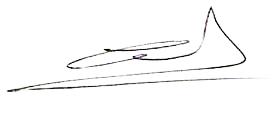 Claudia Kozak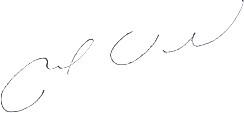 Miguel VeddaDirector del Departamento de Letras